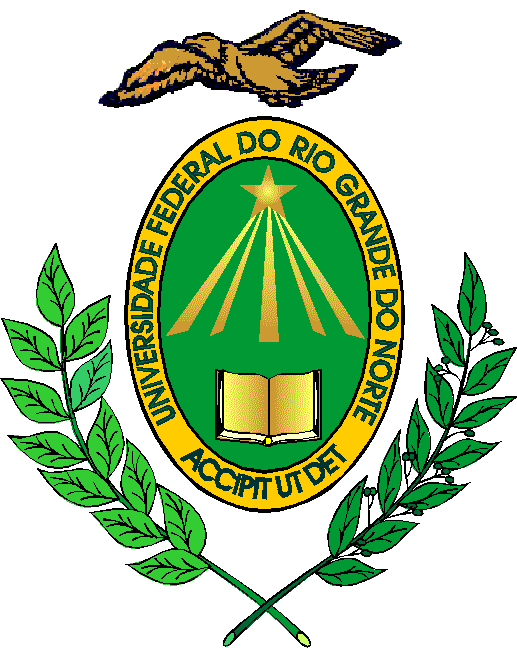 RESOLUÇÃO No 031/2015-CONSEPE, de 17 de março de 2015. Homologa resultado de Concurso Público de Provas e Títulos para a classe de Professor Adjunto A, da Carreira do Magistério Superior. A REITORA DA UNIVERSIDADE FEDERAL DO RIO GRANDE DO NORTE faz saber que o Conselho de Ensino, Pesquisa e Extensão - CONSEPE, usando das atribuições que lhe confere o Artigo 17, Inciso XII, do Estatuto da UFRN,CONSIDERANDO a Resolução no 108/2013-CONSEPE, de 02 de julho de 2013, publicada no Boletim de Serviço no 125/2013, de 05 de julho de 2013;CONSIDERANDO os termos do Edital no 011/2014-PROGESP, publicado no DOU no 185, de 25 de setembro de 2014; CONSIDERANDO o que consta no processo no 23077.074190/2014-17,RESOLVE:Art. 1o Homologar, à unanimidade de votos, o resultado do Concurso Público de Provas e Títulos para o cargo de Professor do Magistério Superior, Classe Adjunto A, Regime de Trabalho de Dedicação Exclusiva – DE, área de Meteorologia Sinótica, da Administração do CCET/Pós-Graduação em Ciências Climáticas, realizado pela Universidade Federal do Rio Grande do Norte – UFRN.Art. 2o Esta Resolução entra em vigor a partir da data de sua publicação, revogadas as disposições em contrário.                                                                    Reitoria, em Natal, 17 de março de 2015.                                  Ângela Maria Paiva Cruz                                 REITORAMÉDIA1o lugar:  WEBER ANDRADE GONÇALVES8,212o lugar:   Cristiano Prestrelo de Oliveira7,60